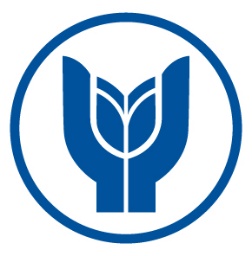 T. C.YAŞAR UNIVERSITY RECTORATESocial Sciences InstituteDepartment of Public LawMaster in Public Law with ThesisKHYL 5560 Graduation ProjectProject Assessment FormSTUDENT NAME-SURNAME:GRADUATION PROJECT SUBJECT:DATE :NAME AND SURNAME:                                                    SIGNATURE:ASSESSMENT CRITERIAFULL SCORESTUDENT SCOREOriginality of the subject10 Effective use of resources20To put forward the views in the doctrine10Full disclosure of opinions in the case-law10To reach a conclusion or to find solutions to problems in the doctrine or practice20Preparation of the study in accordance with ethical values10Writing the study in accordance with the spelling rules10To be able to use presentation techniques correctly10TOTAL: 100